Supplemental Material to AccompanyGuided Participation in 
Pediatric Nursing PracticeRelationship-Based Teaching 
and Learning With Parents, Children, 
and AdolescentsKAREN F. PRIDHAM, PhD, RN, FAANRANA LIMBO, PhD, RN, CPLC, FAANMICHELE M. SCHROEDER, PhD, RN, CPNP	ISBN: 978-0-8261-4032-6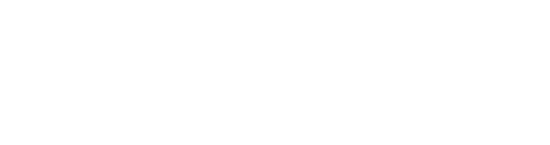 Copyright © 2018 Springer Publishing Company, LLCAll rights reserved.This work is protected by U.S. copyright laws and is provided solely for the use of instructors in teaching their courses and as an aid for student learning. No part of this publication may be sold, reproduced, stored in a retrieval system, or transmitted in any form or by any means, electronic, mechanical, photocopying, recording, or otherwise, without the prior permission of Springer Publishing Company, LLC.Springer Publishing Company, LLC11 West 42nd StreetNew York, NY 10036www.springerpub.comISBN: 978-0-8261-4032-6The author and the publisher of this Work have made every effort to use sources believed to be reliable to provide information that is accurate and compatible with the standards generally accepted at the time of publication. The author and publisher shall not be liable for any special, consequential, or exemplary damages resulting, in whole or in part, from the readers’ use of, or reliance on, the information contained in this book.  The publisher has no responsibility for the persistence or accuracy of URLs for external or third-party Internet websites referred to in this publication and does not guarantee that any content on such websites is, or will remain, accurate or appropriate.ContentsA Note to the User: The chapter numbers referenced here refer to the chapter numbers in the main textbook. Supplementary materials are cited in the book chapter and are flagged for easy reference via an icon in the margin. Chapter 1IntroductionGuided Participation ProcessesBeing With the ChildCompetenciesNurse Caregiving Competency AssessmentParental Competencies for Infant CaregivingCase StudiesCase Study Carl as an Infant and a Toddler with Complex Congenital Heart DiseaseCase Study Emma with Bronchopulmonary D7splasia and Public Health NursingCases Concerning Feeding Issues for Prematurely Born Very Low-Birth-Weight InfantsChapter 4Interview About Feeding the BabyChapter 9First Meals. Healthy From the StartGuide to Infant FeedingTeaching and Learning Nutrition Education at MealtimeChapter 17Common Illness Guidelines for Families of Premature BabiesNurse Satisfaction With Support of Family CaregivingChapter 22Caregiving Theory and Guided ParticipationGP Pocket CardHensel RTS PPA Educational Model Position Statement Updated DateChapter 23Illness Timelines for Baby Sara